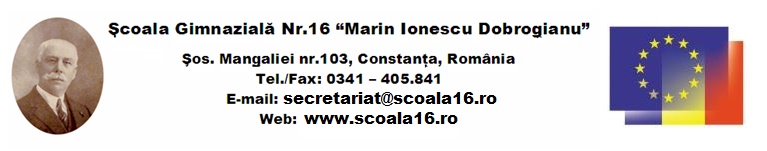 Disciplina: INFORMATICĂ ȘI TICPrograma școlară aprobată cu OMEN Nr. 3393/28.02.2017Nr. de ore/an: 36 ore/anNr. de ore/săptămână: o oră/săptămânăClasa:  a V-a A, B, C, DProfesor: Grasu Antoaneta PLANIFICARE   ANUALĂAn şcolar: 2023 - 2024Elev VA: S.G.A.Elevi VC: A.E.M., S.A.A.Disciplina: INFORMATICĂ ȘI TIC Programa școlară aprobată cu OMEN Nr. 3393/28.02.2017Nr. de ore/an: 36 ore/anNr. de ore/săptămână: o oră/săptămânăClasa:  a V-a Profesor: Grasu Antoaneta PLANIFICARE   CALENDARISTICĂAn şcolar: 2023 – 2024Elev VA: S.G.A.Elevi VC: A.E.M., S.A.A.Competențe generale: 1. Utilizarea responsabilă și eficientă a tehnologiei informației și comunicațiilor2. Rezolvarea unor probleme elementare prin metode intuitive de prelucrare a informației3. Elaborarea creativă de mini proiecte care vizează aspecte sociale, culturale și personale, respectând creditarea informației și drepturile de autorCompetențe specifice:1.1. Utilizarea eficientă și în condiții de siguranță a dispozitivelor de calcul1.2. Utilizarea eficientă a unor componente software1.3. Utilizarea eficientă și în siguranță a Internetului ca sursă de documentare2.1. Identificarea unor modalități algoritmice pentru rezolvarea unor situații din viața cotidiană, exprimate în limbaj natural 2.2. Identificarea datelor cu care lucrează algoritmii în scopul utilizării acestora în prelucrări2.3. Descrierea în limbaj natural a unor algoritmi cu ajutorul secvențelor de operații și a deciziilor pentru rezolvarea unor probleme simple 3.1. Aplicarea operațiilor specifice editoarelor grafice în vederea realizării unor materiale digitale 3.2. Implementarea unui algoritm care conține structura secvențială și/sau alternativă într-un mediu grafic interactiv 3.3. Manifestarea creativă prin utilizarea unor aplicații simple de construire a unor jocuri digitale MODULUnitatăți de învățareCompetenţe generaleNumărde oreSăptămânaObservațiiMODUL 1 SISTEME DE CALCUL ȘI DE COMUNICAȚII1. Utilizarea responsabilă și eficientă a tehnicii de calcul și de cmunicații2. Rezolvarea unor probleme elementare prin construirea unor algoritmi de prelucrare a informației3. Elaborarea creativă de produse informatice care să valorifice conexiunile dintre disciplina Informatică și TIC și societate6 (+1)S1 – S7UÎ.1 (6 ore)S7 (23-27.10)Școala altfelMODUL 22.  SISTEMUL DE OPERARE1. Utilizarea responsabilă și eficientă a tehnicii de calcul și de cmunicații2. Rezolvarea unor probleme elementare prin construirea unor algoritmi de prelucrare a informației3. Elaborarea creativă de produse informatice care să valorifice conexiunile dintre disciplina Informatică și TIC și societate3S8 - S10UÎ.2 (3 ore)MODUL 23.  EDITARE GRAFICĂ1. Utilizarea responsabilă și eficientă a tehnicii de calcul și de cmunicații2. Rezolvarea unor probleme elementare prin construirea unor algoritmi de prelucrare a informației3. Elaborarea creativă de produse informatice care să valorifice conexiunile dintre disciplina Informatică și TIC și societate4S11- S14UÎ.3 (4 ore)MODUL 34.    INTERNET1. Utilizarea responsabilă și eficientă a tehnicii de calcul și de cmunicații2. Rezolvarea unor probleme elementare prin construirea unor algoritmi de prelucrare a informației3. Elaborarea creativă de produse informatice care să valorifice conexiunile dintre disciplina Informatică și TIC și societate5S15 – S19UÎ.4 (5ore)MODUL 35.  ALGORITMI1. Utilizarea responsabilă și eficientă a tehnicii de calcul și de cmunicații2. Rezolvarea unor probleme elementare prin construirea unor algoritmi de prelucrare a informației3. Elaborarea creativă de produse informatice care să valorifice conexiunile dintre disciplina Informatică și TIC și societate2S20 S21UÎ.5 (9 ore)MODUL 3 (2 ore)MODUL 45.  ALGORITMI1. Utilizarea responsabilă și eficientă a tehnicii de calcul și de cmunicații2. Rezolvarea unor probleme elementare prin construirea unor algoritmi de prelucrare a informației3. Elaborarea creativă de produse informatice care să valorifice conexiunile dintre disciplina Informatică și TIC și societate7 (+1)S22- S29MODUL 4 (7 ore)S2922-26.04Săptămâna verdeMODUL 56. PRIMII PAȘI ÎN PROGRAMARE1. Utilizarea responsabilă și eficientă a tehnicii de calcul și de cmunicații2. Rezolvarea unor probleme elementare prin construirea unor algoritmi de prelucrare a informației3. Elaborarea creativă de produse informatice care să valorifice conexiunile dintre disciplina Informatică și TIC și societate6S30 – S35UÎ.6 (6 ore)MODUL 5Recapitulare finală/Evaluare1S36UÎ.6 (6 ore)ModulUnitatea de învățareCompetențe specificeConținuturiNr. de oreSăptămânaObservațiiMODUL 11. Sisteme de calcul și de comunicații1.1Norme de ergonomie și siguranță1S1MODUL 11. Sisteme de calcul și de comunicații1.1Istoria sistemelor de calcul și de comunicații1S2Conținut exceptat de la evaluareMODUL 11. Sisteme de calcul și de comunicații1.1Hardware sau „din ce este format un calculator”1S3Conținut simplificatMODUL 11. Sisteme de calcul și de comunicații1.1Dispozitive periferice1S4Conținut individualizatMODUL 11. Sisteme de calcul și de comunicații1.1Dispozitive de stocare a datelor1S5Conținut individualizatMODUL 11. Sisteme de calcul și de comunicații1.1Exerciții recapitulative/ Evaluarea unității de învățare1S6Conținut individualizatS7 Săptămâna AltfelMODUL 22. Sistemul de operare1.2Sistemul de operare. Elemente de interfață1S8VACANȚĂ 23-27.10 Conținut simplificatMODUL 22. Sistemul de operare1.2Memorarea și organizarea datelor1S9Conținut simplificatMODUL 22. Sistemul de operare1.2Operații cu fișiere și foldere1S10MODUL 22. Sistemul de operare1.2Exerciții recapitulative/Evaluarea unității de învățare1S11Conținut individualizatMODUL 23. Editare grafică1.3Editorul grafic. Elemente de interfață1S12MODUL 23. Editare grafică1.3Operații pentru realizarea graficii 2D1S13MODUL 23. Editare grafică1.3Aplicații practice. Exerciții recapitulative/Evaluare1S14VACANȚĂ 23.12-07.01MODUL 34. Internet1.3Servicii ale Internetului și rolul acestora1S15 MODUL 34. Internet3.1Navigarea în World Wide Web1S16MODUL 34. Internet3.1Motoare de căutare1S17MODUL 34. Internet3.1Recapitulare sumativă – Tehnologia informațiilor și a comunicațiilorEvaluare sumativă – Tehnologia informațiilor și a comunicațiilor2S18 S19Conținut individualizatMODUL 35. Algoritmi1.1 1.2 1.3 3.1Noțiunea de algoritm. Proprietăți.2S20 S21VACANȚĂ 24.02-03.03MODUL 45. Algoritmi2.1Algoritmi secvențiali. Algoritmi bazați pe decizii1S22MODUL 45. Algoritmi2.2  2.3Datele cu care lucrează algoritmii. Constante și variabile1S23Conținut simplificatMODUL 45. Algoritmi2.2  2.3Operatori. Expresii. Evaluarea expresiilor2S24 S25Conținut individualizatMODUL 45. Algoritmi2.1,  2.2.,  2.3Exerciții recapitulative/Evaluarea unității de învățare1S26Conținut individualizatMODUL 45. Algoritmi3.2Mediul grafic interactiv Scratch. Elemente de interfață Introducere în programare.2S27 S28S29Școala verdeMODUL 56. Primii pași în programare2.1 2.2. 2.3 3.2Structura liniară1S30VACANȚĂ 07-18.04Conținut individualizatMODUL 56. Primii pași în programare2.1, 2.2., 2.3, 3.2Variabile și expresii în Scratch1S31Conținut individualizatMODUL 56. Primii pași în programare2.1, 2.2., 2.3, 3.2Structura de decizie (alternativă)1S32Conținut individualizatMODUL 56. Primii pași în programare2.1, 2.2., 2.3, 3.2, 3.3Aplicații/ Proiecte practice Scratch2S33 S34Conținut individualizatMODUL 56. Primii pași în programare2.1, 2.2., 2.3, 3.2, 3.3Exerciții recapitulative/Evaluarea unității de învățare1S35Conținut individualizatMODUL 56. Primii pași în programare2.1, 2.2., 2.3, 3.2, 3.3Recapitulare finală Evaluare finală1S36Conținut individualizat